DIRECTIONS FOR LINKING TO DICK’S/FIELD & STREAM SPORTING GOODS OUTDOOR COUPONS:The chapter would like to recognize Dick’s Sporting Goods and Field and Stream for their support for our Annual Conservation Banquet. Not only did they give us a substantial discount on the purchase of a kayak, but additionally gave us a generous gift card to apply against the kayak purchase. They in turn provided us with the following link that chapter members can go to to get discounts on varied purchases.  Please take a moment to go to the link and check out what you can save on your future purchases. 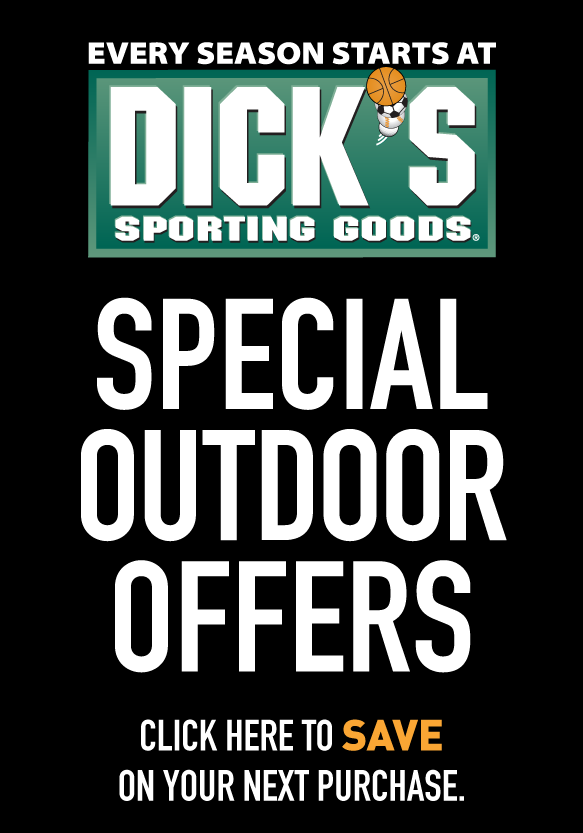 The link to the team coupons is:http://www.MyScoreCardAccount.com/crmcdn/getoffer.aspx?offer_entity_code=O2417YY6&token=OmAnvTX4YjhTrlfApchRLwL1IW6EI7hTMJTWbhzB0AdABASPyr8e-VfyxdM1ysZxAn1RtdvsqgefSo6MQ2 